	ПриложениеПриложение 1. Градостроительное заключениеПриложение 2. Постановление О разработке документации проекта планировки и межевания территории 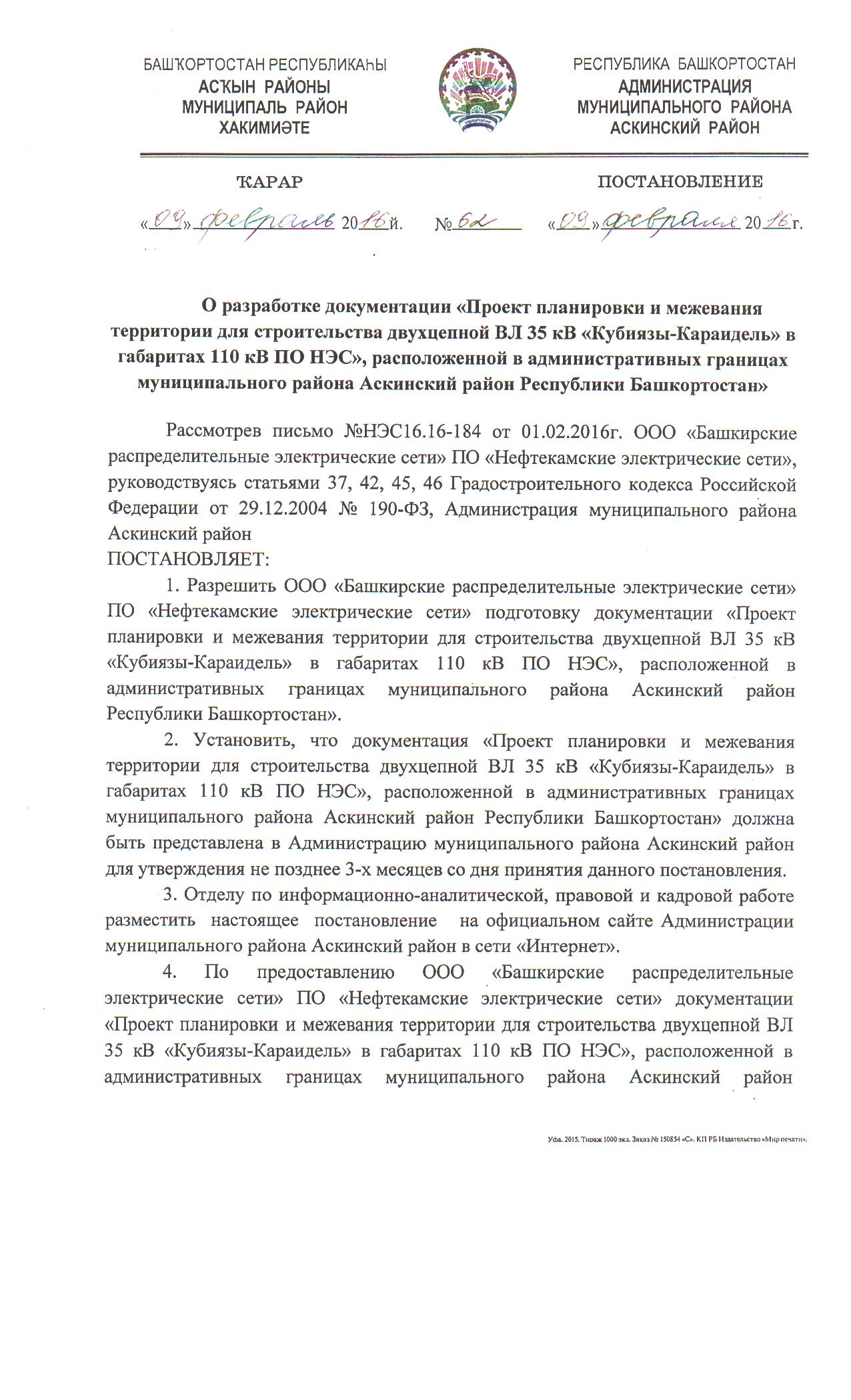 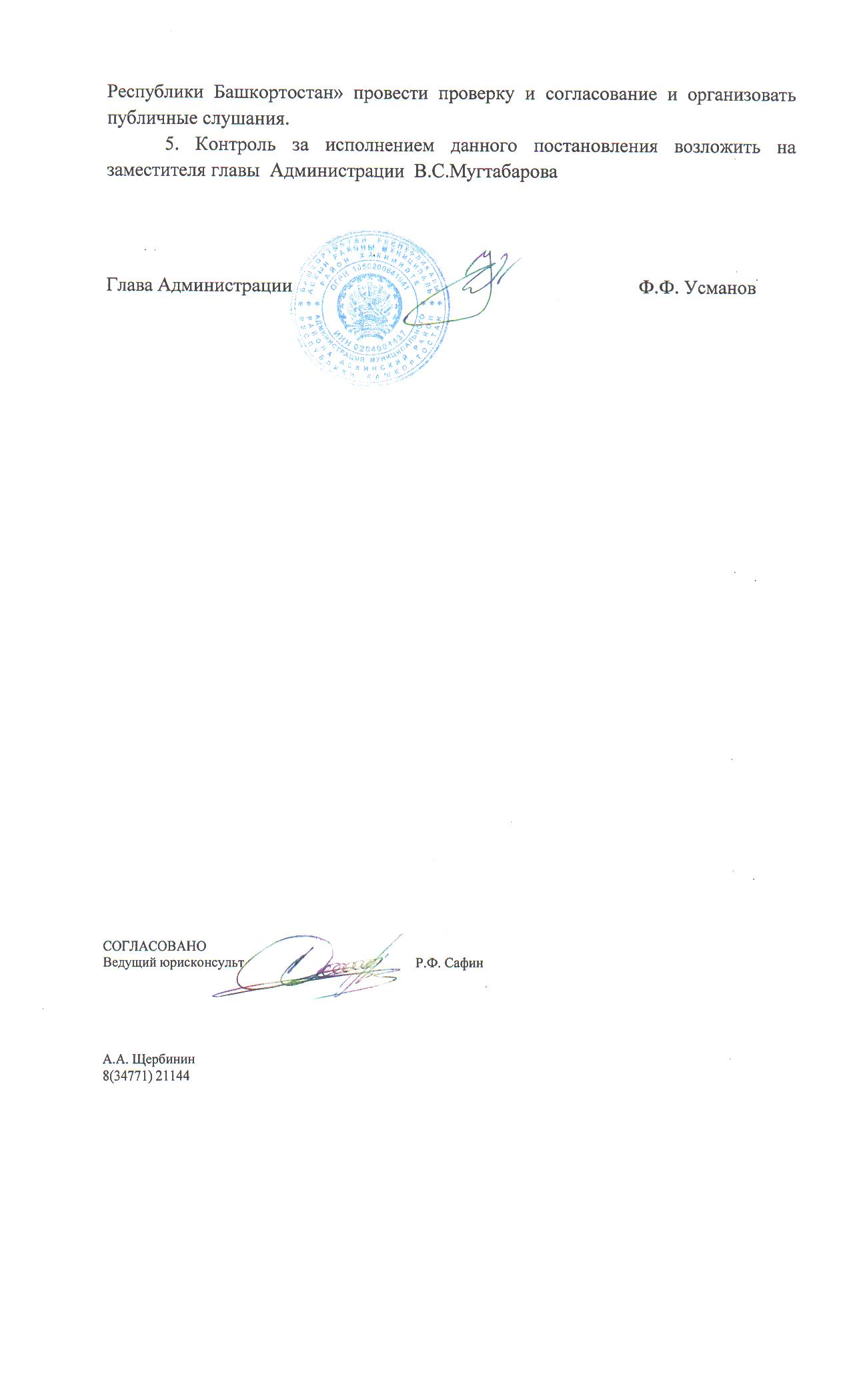 Приложение 3. Задание на разработку проекта планировки и межевания территории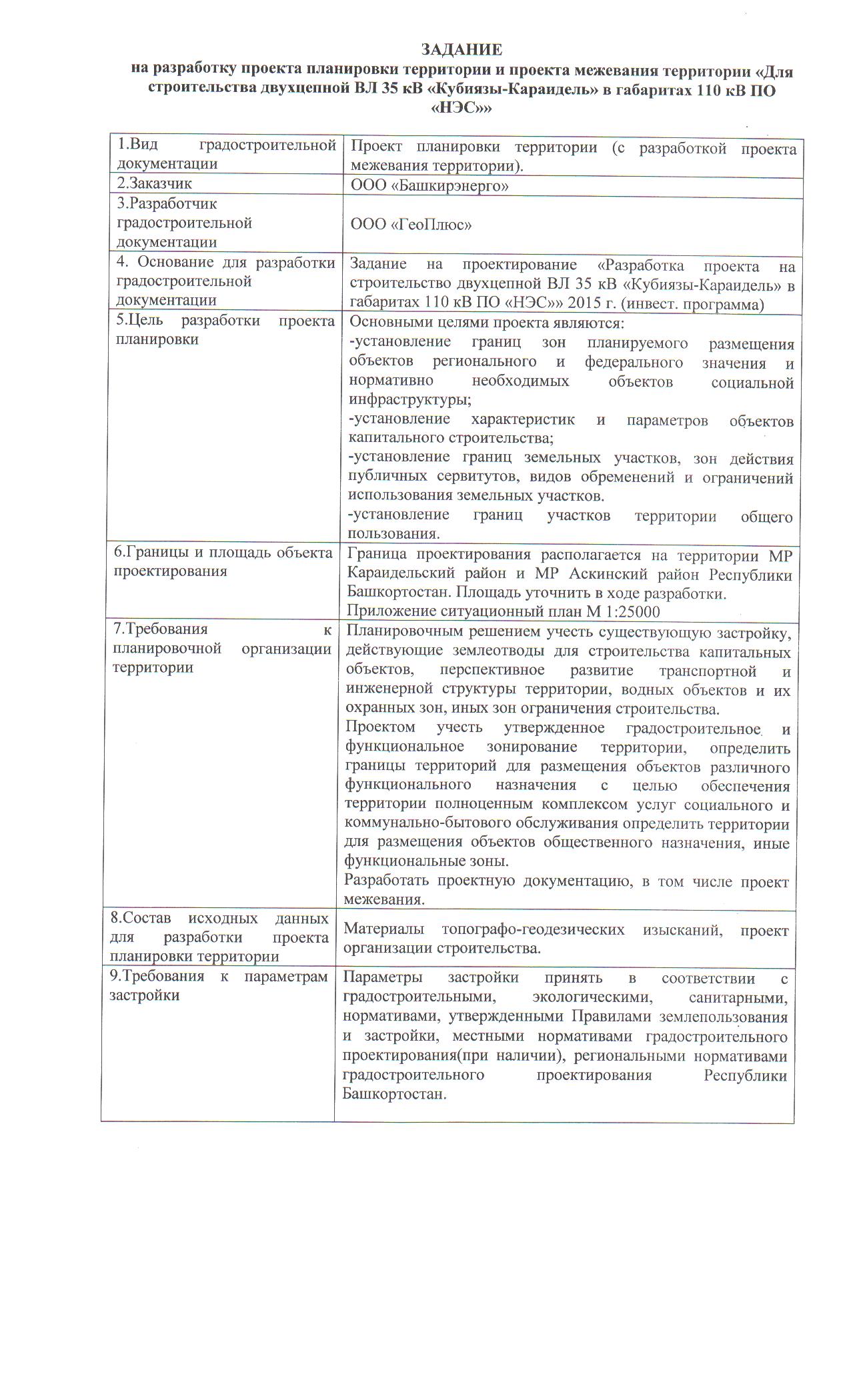 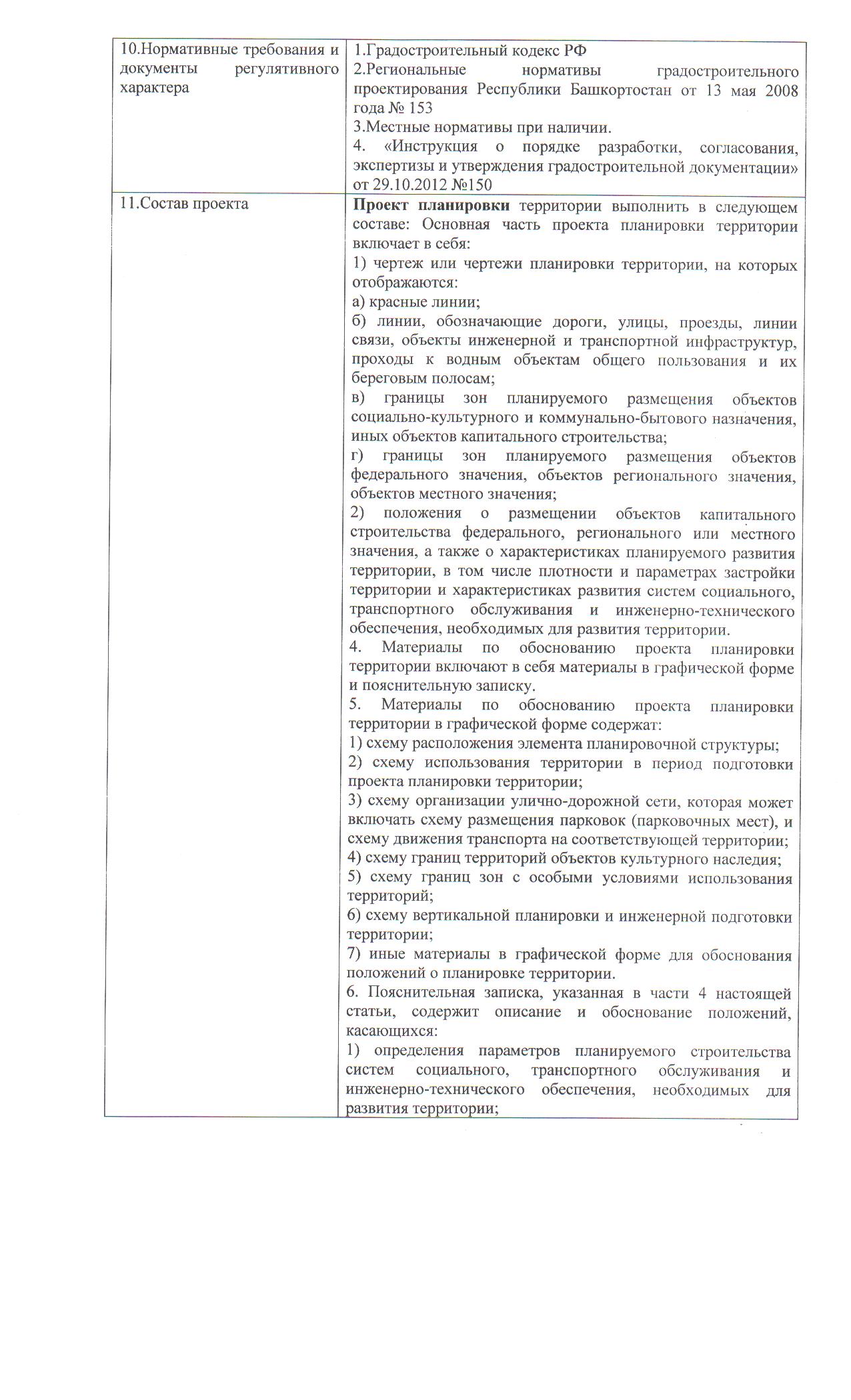 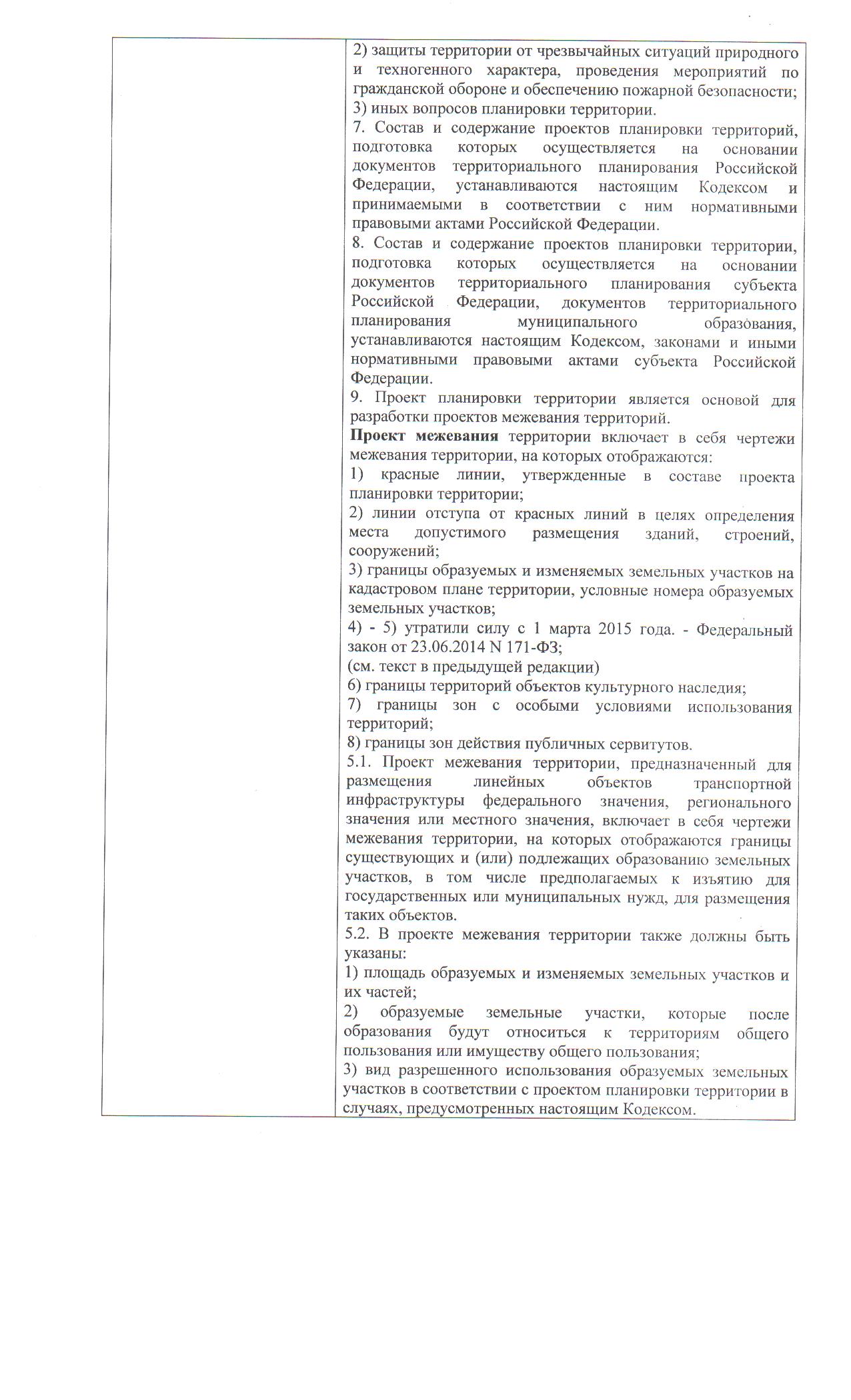 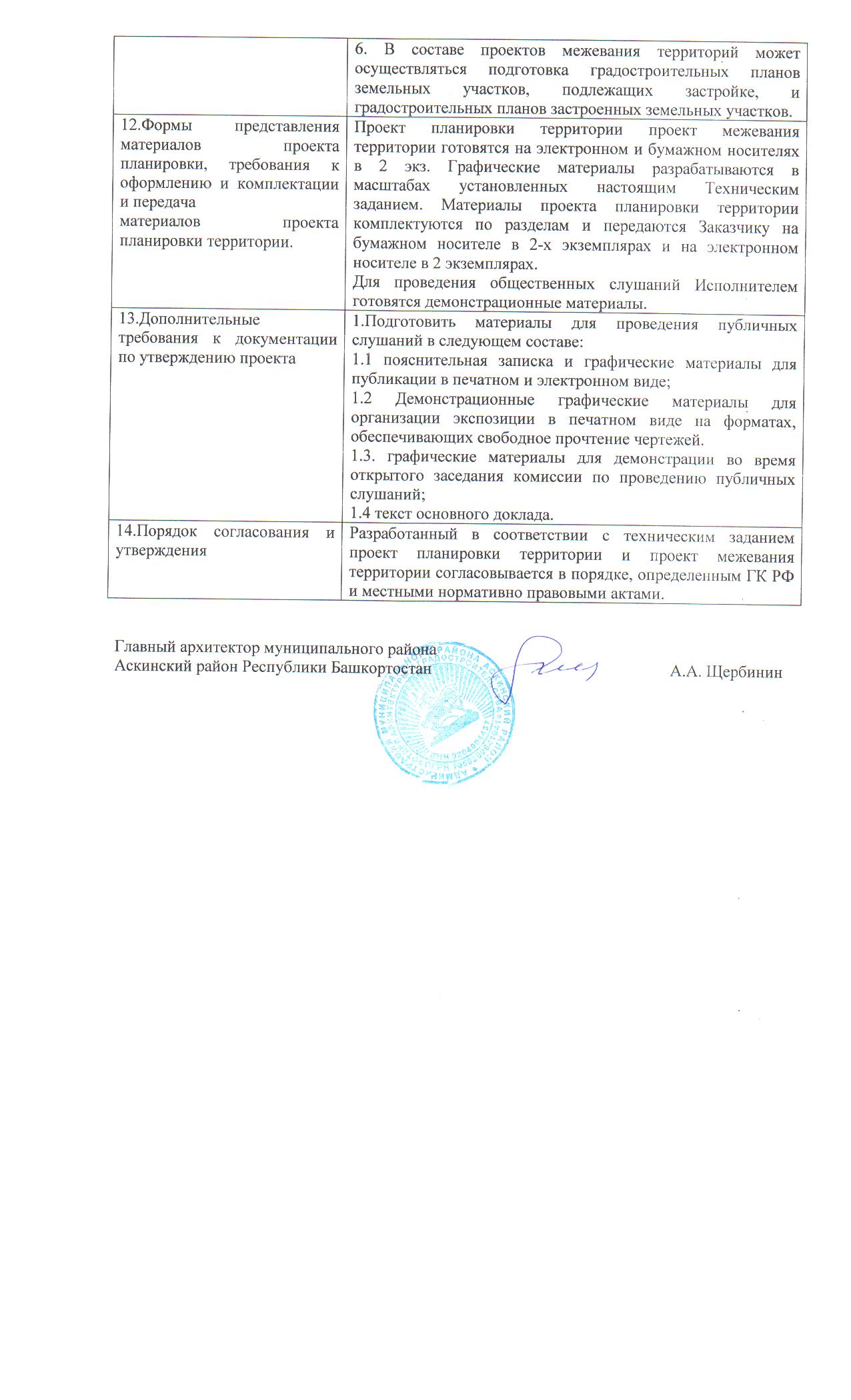 Приложение 4. Технические условия  Администрации МР Аскинский район РБПриложение 5. Справка о наличии/отсутствии ООПТ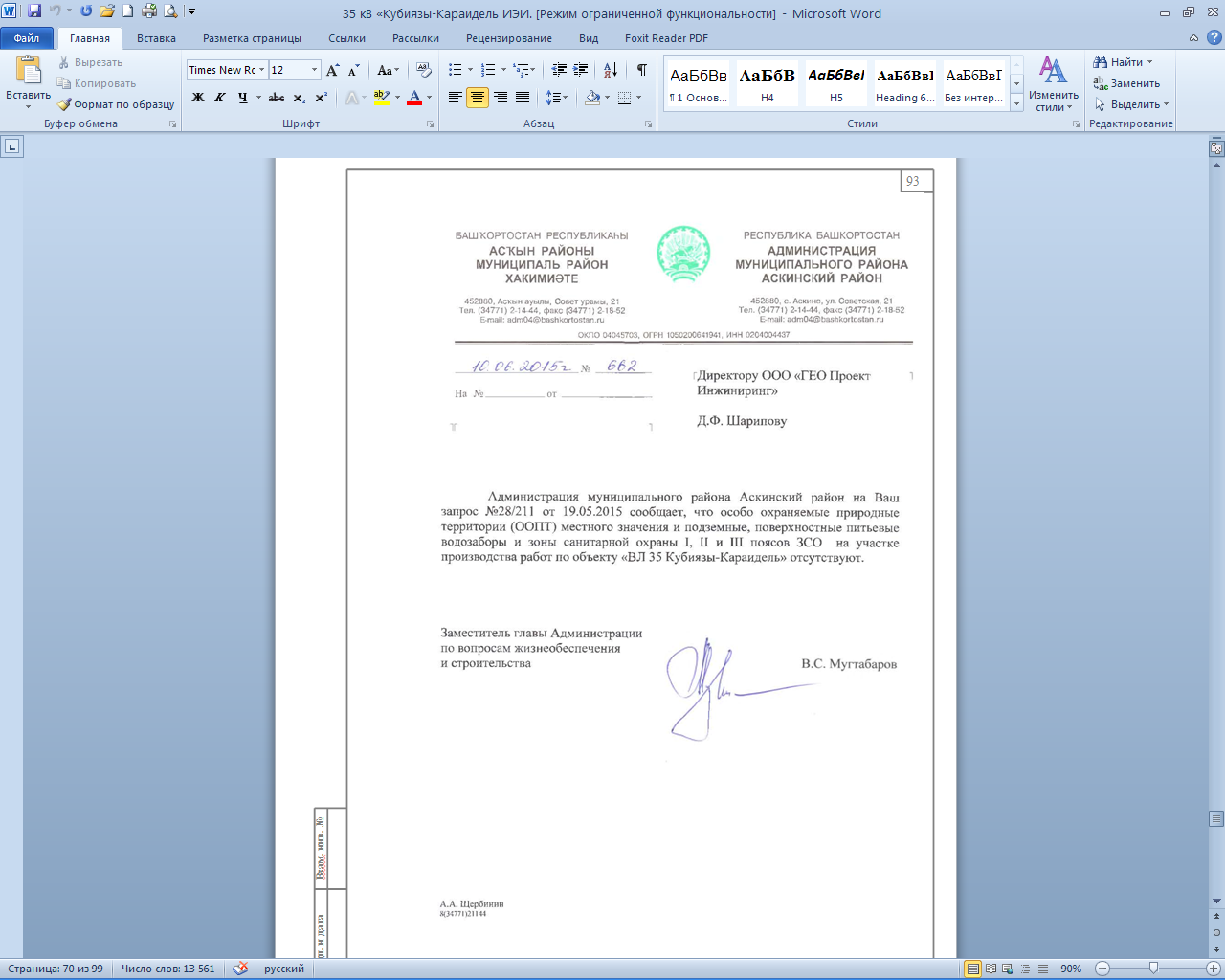 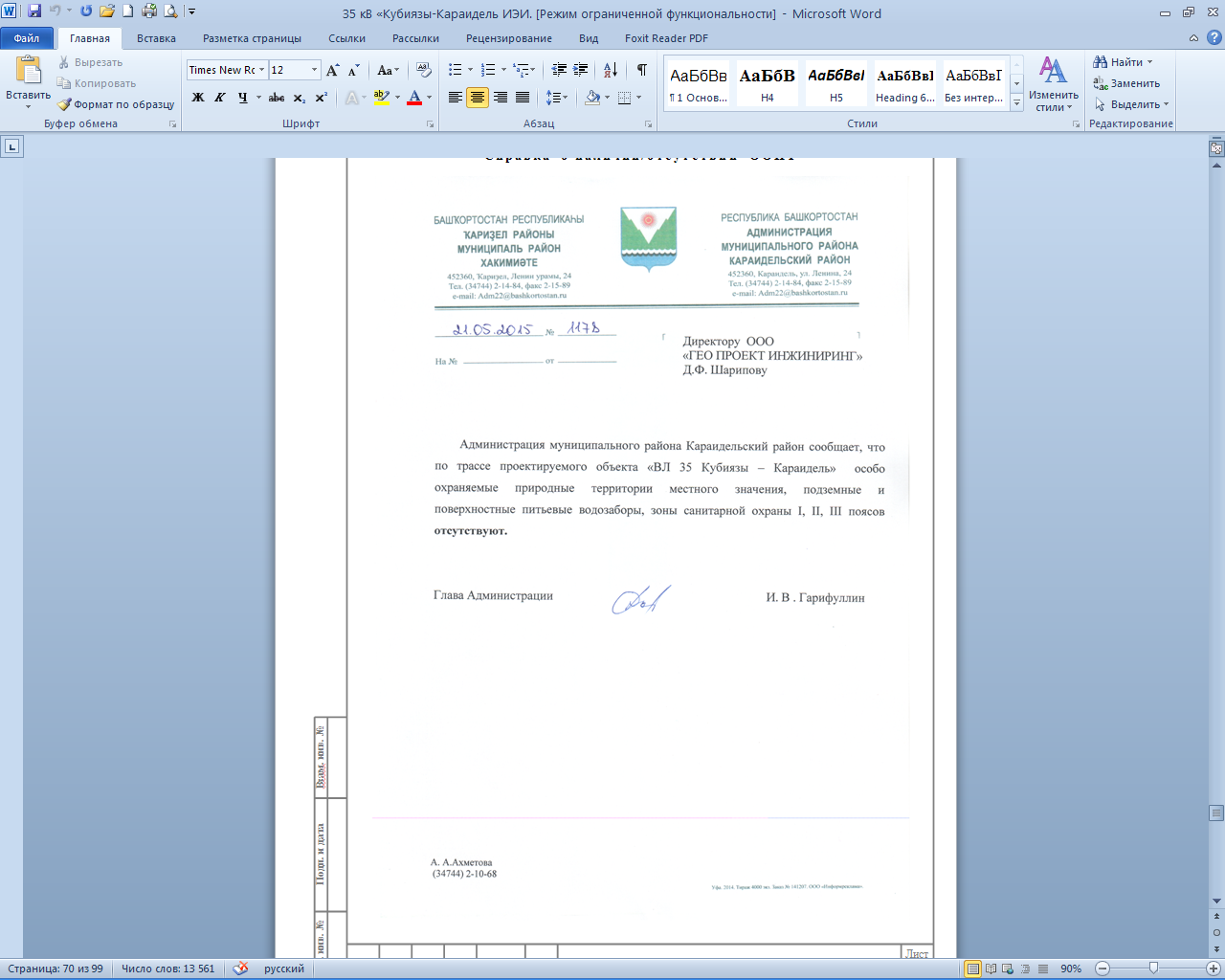 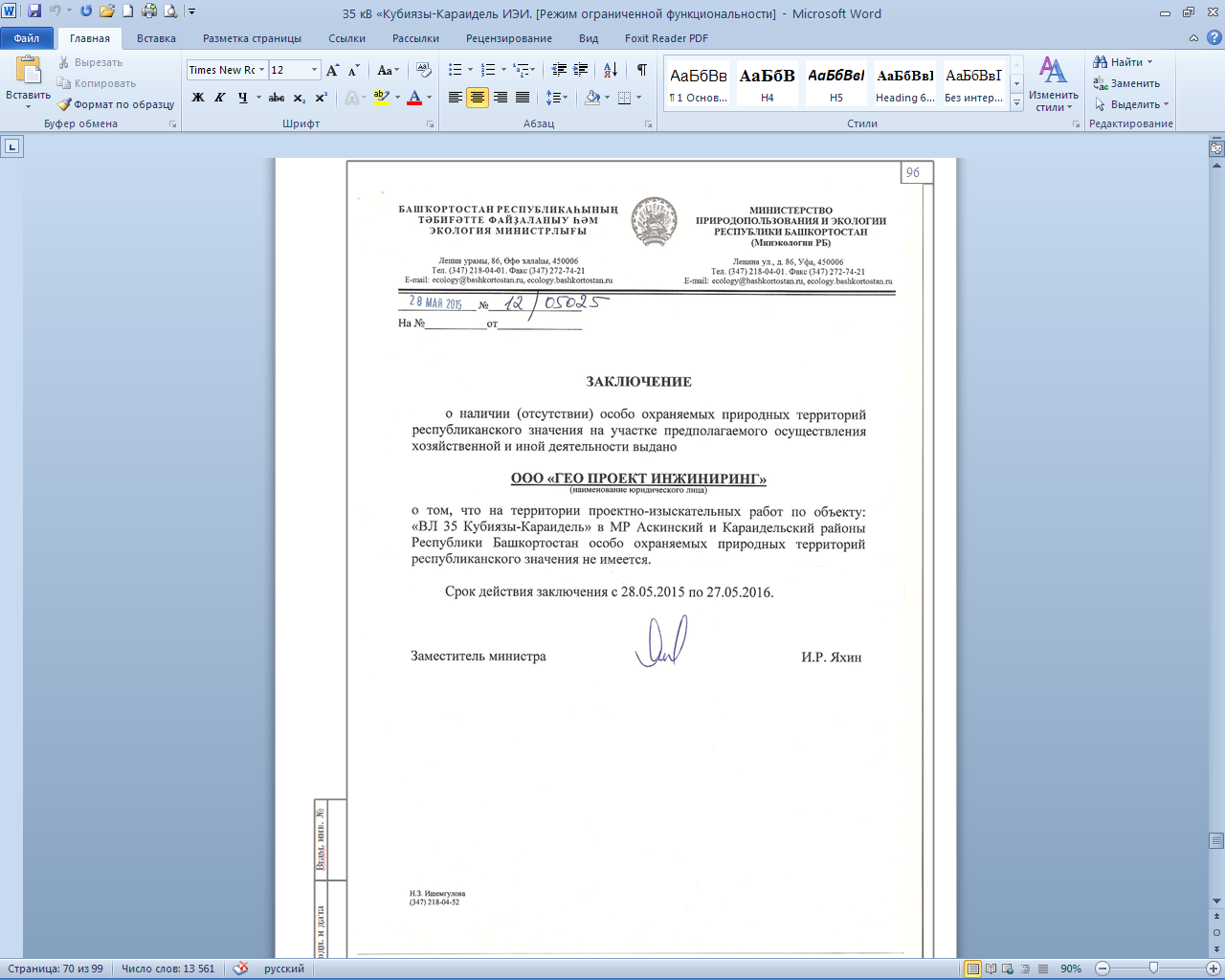 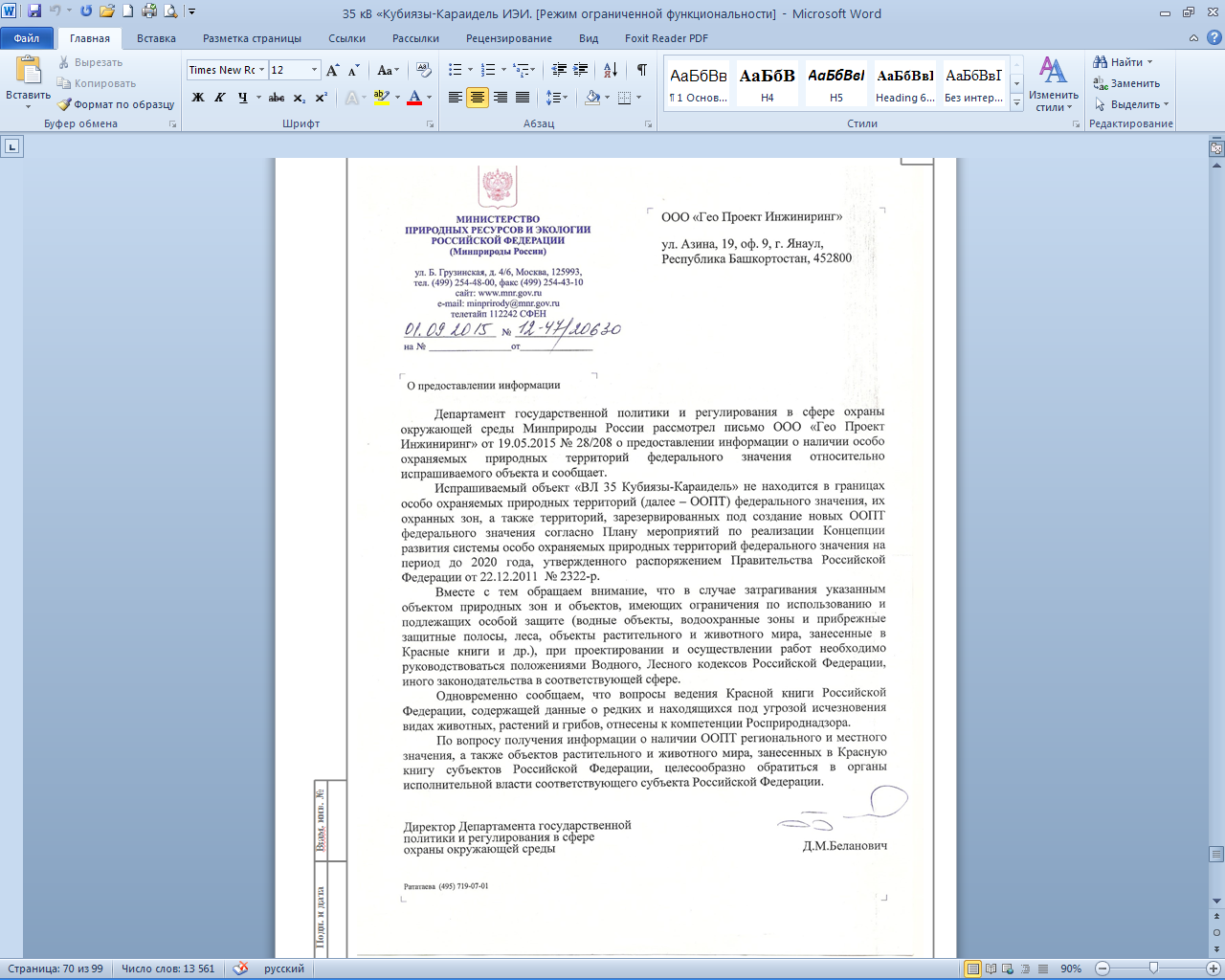 Приложение 6. Справка об отсутствии объектов культурного наследия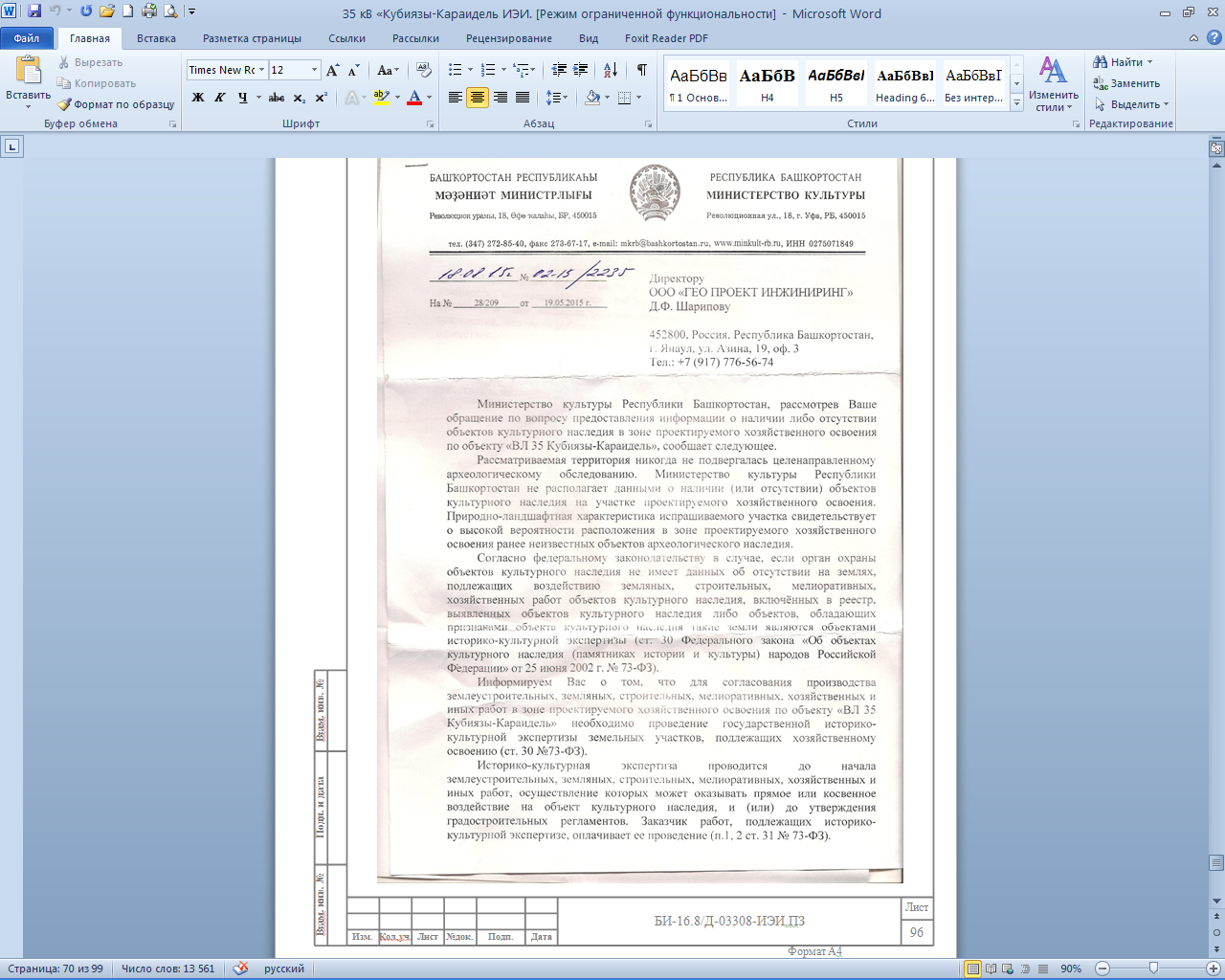 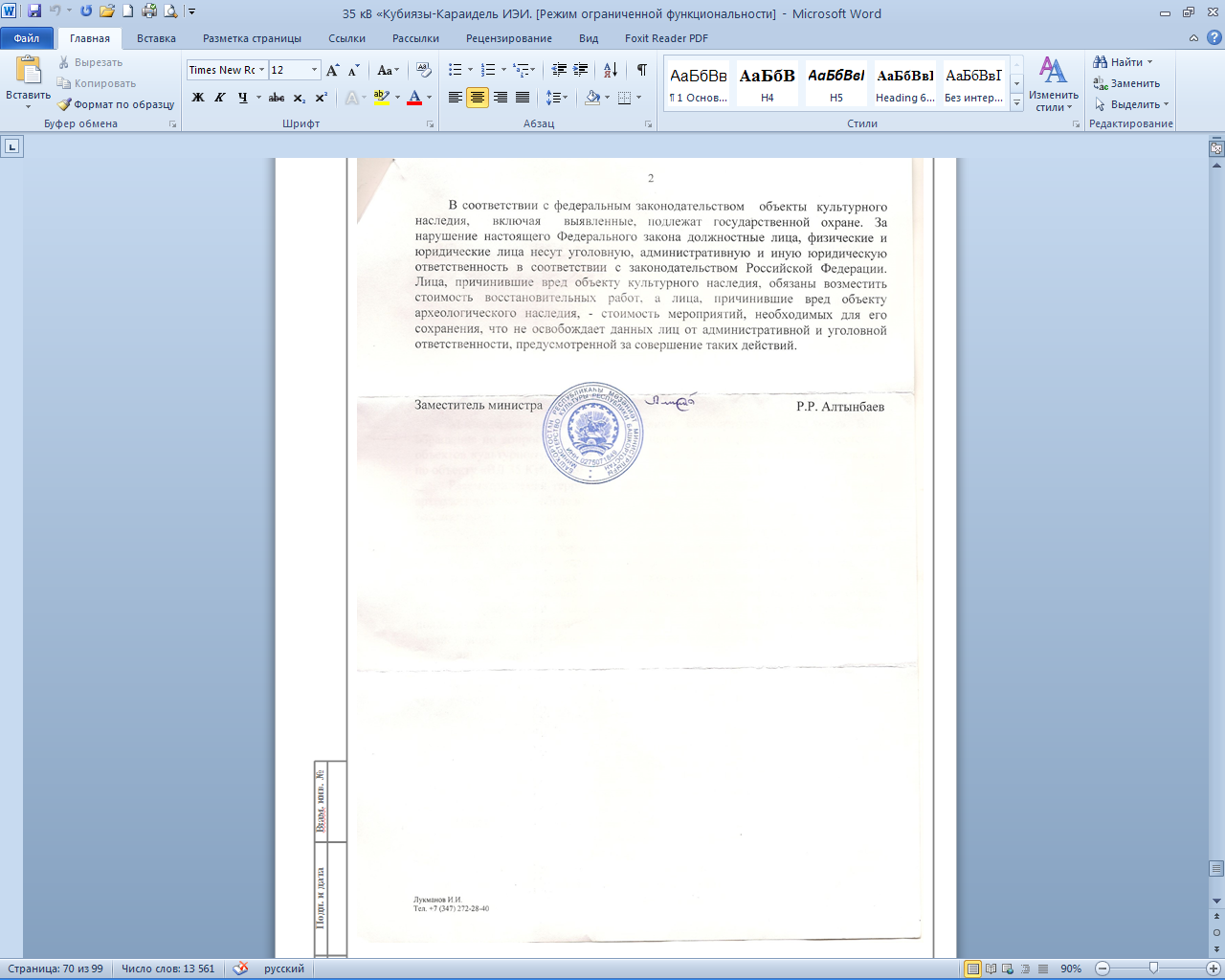 Приложение 7. Справка о наличии/отсутствии водозаборов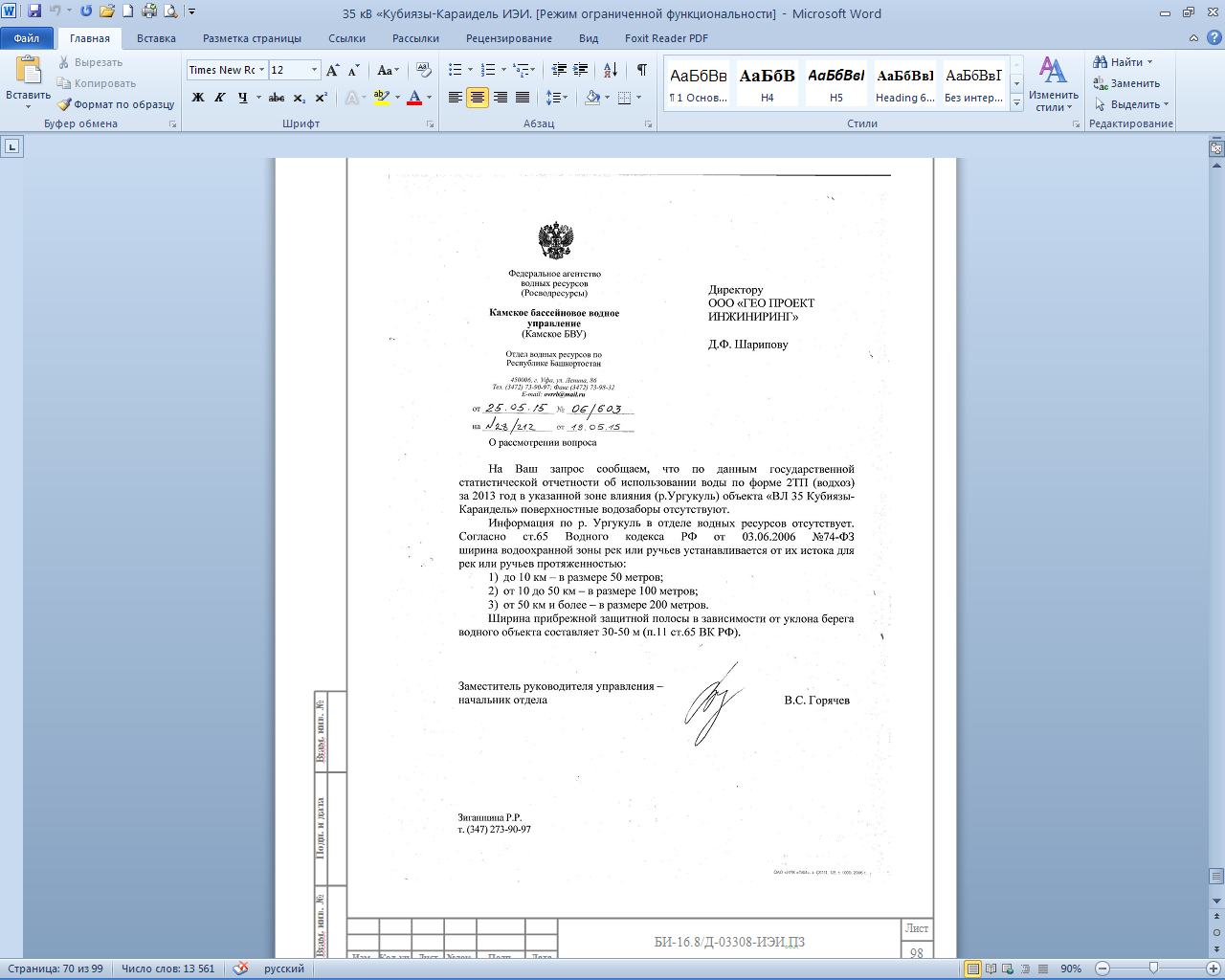 Приложение 8. Справка о наличии/отсутствии скотомогильников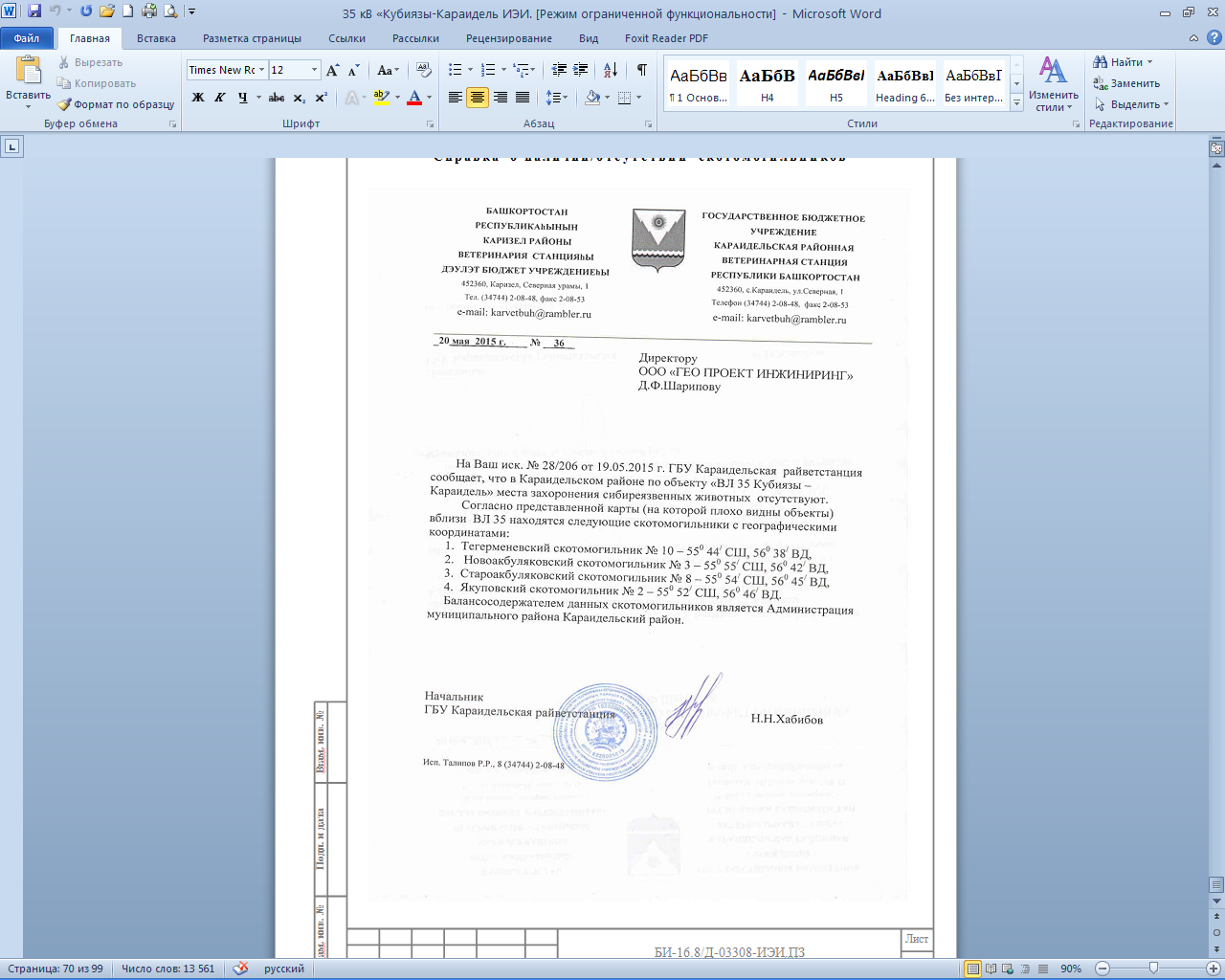 Приложение 9. Обзорная схема расположения трассы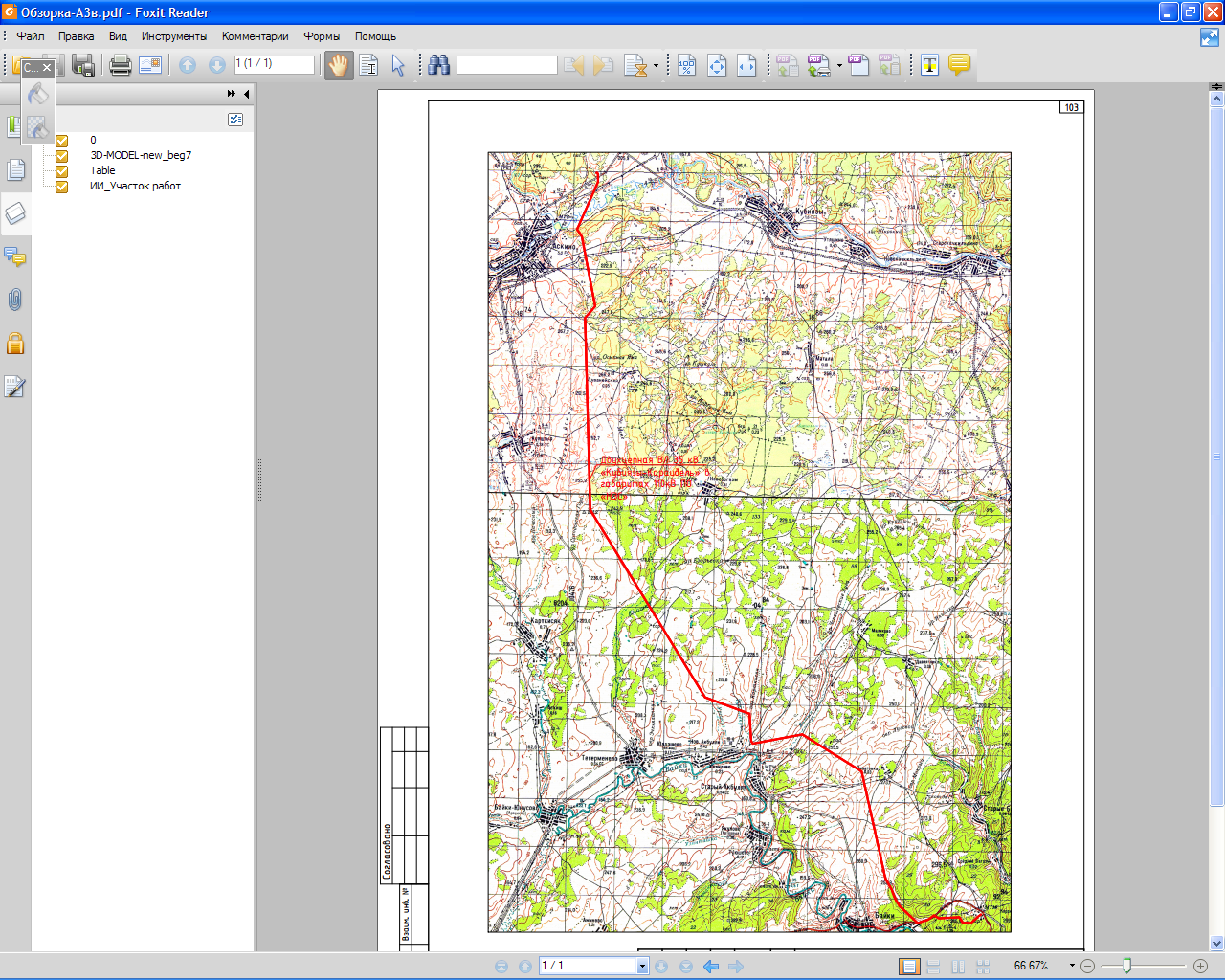 Приложение 10. Схема прохождения трассы 